Sagostugamed sagofen IsadoraVi skapar tillsammans en saga, både barn och vuxna. Under en timme är det dags att kliva in i sagans magiska värld. Sagofen Isadora kommer leda er igenom uppvärmning av kropp och röst och därefter kommer vi tillsammans spela en av våra klassiska folksagor. Sagan om Rödluvan och vargen.Detta gör vi med våra gosedjur. Ta med er ett gosedjur(har man glömt finns ”lånegosedjur”)Detta är en aktivitet där både barn och vuxna deltar.Bild: fotografmarialindberg.se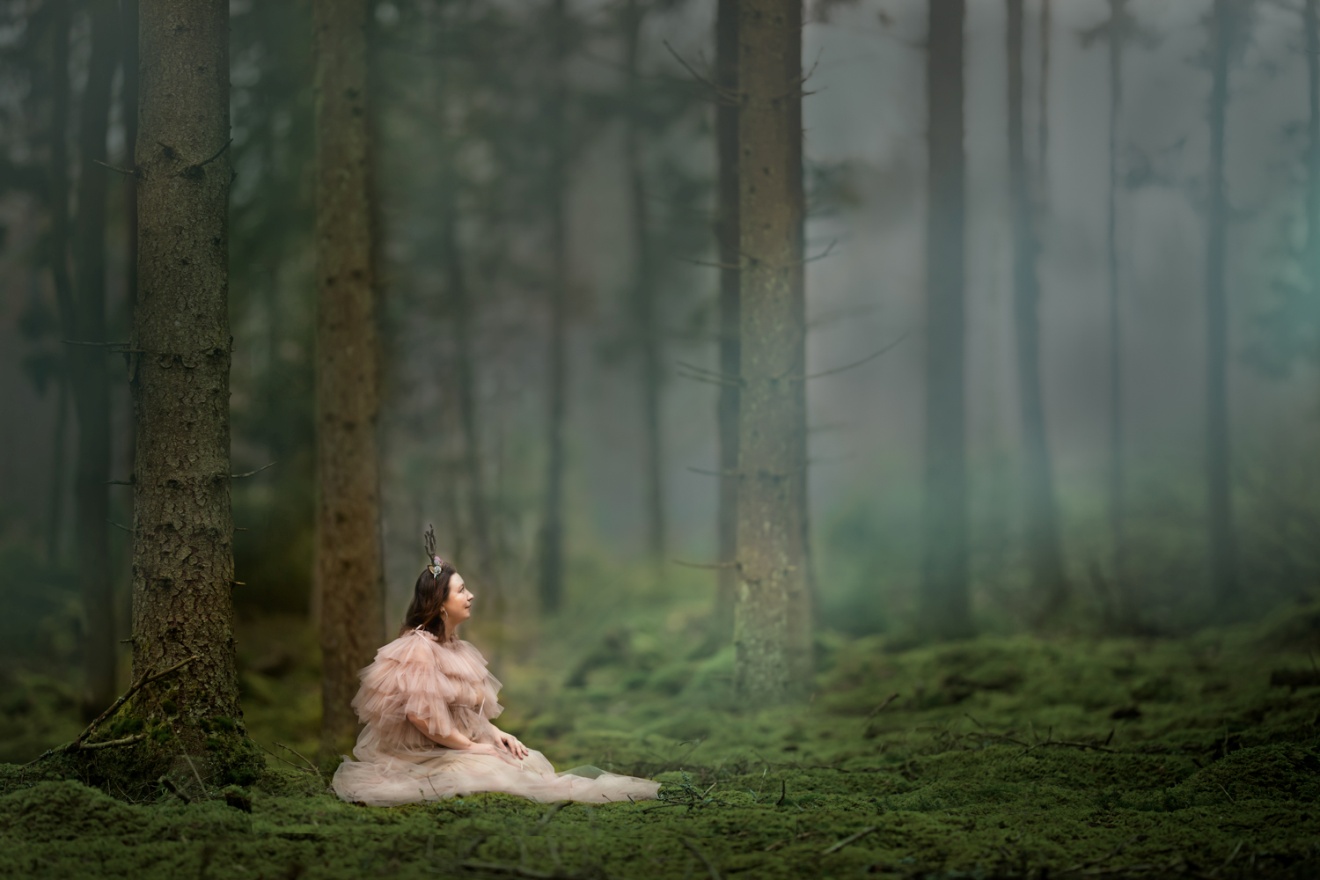 